МУНИЦИПАЛЬНОЕ БЮДЖЕТНОЕ УЧРЕЖДЕНИЕ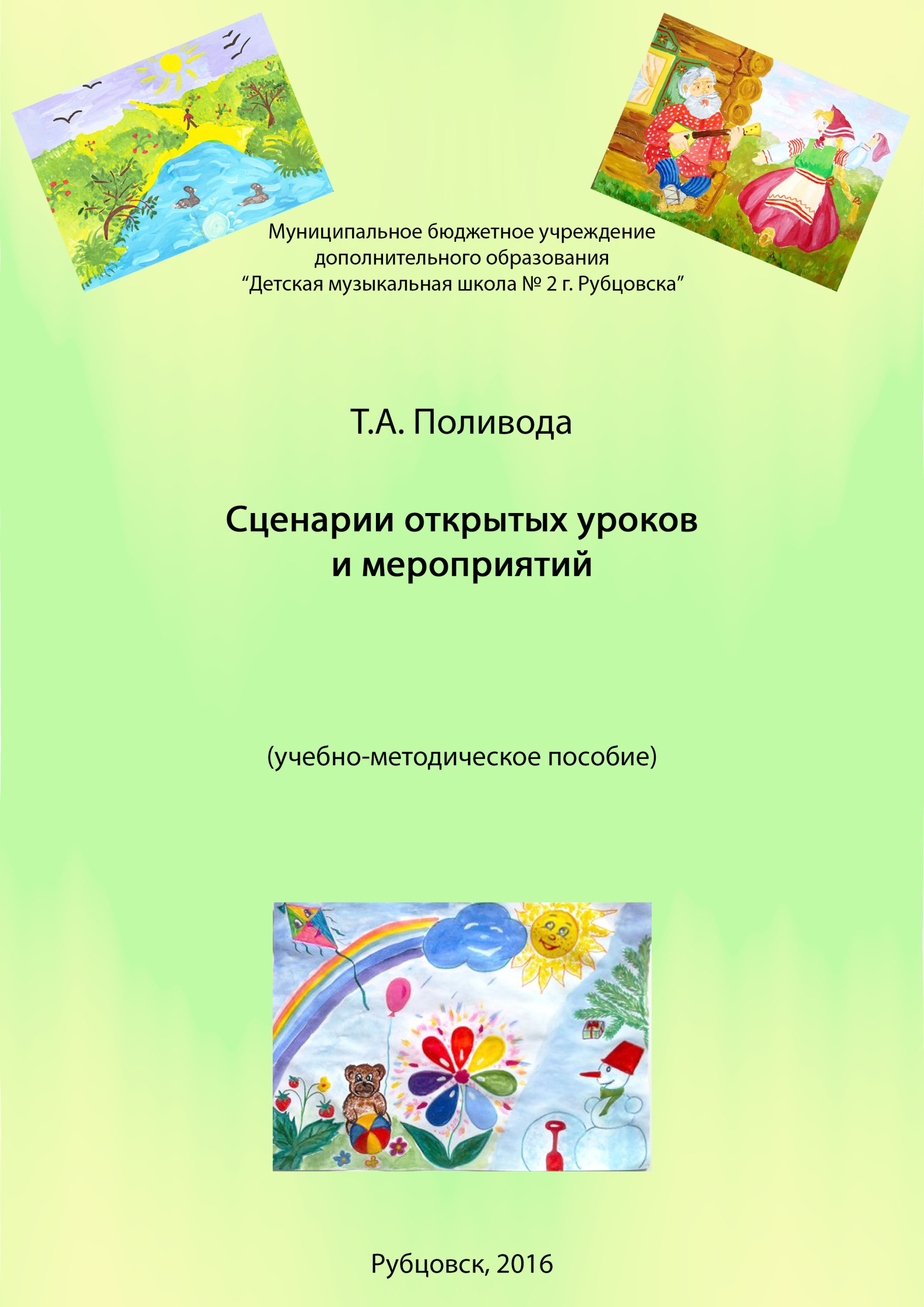  ДОПОЛНИТЕЛЬНОГО ОБРАЗОВАНИЯ «ДЕТСКАЯ МУЗЫКАЛЬНАЯ ШКОЛА № 2 Г. РУБЦОВСКА»Сценарии открытых уроков и мероприятий (учебно-методическое пособие)Рубцовск, 2016Поливода Т.А. – Сценарии открытых уроков и мероприятий. Учебно-методическое  пособие. 2016.  –  35 с.Методическое пособие  адресовано учителям, которые работают по  дополнительным общеразвивающим программам в области музыкального искусства «Музыка и окружающий мир», «Детский хоровой театр». В пособии представлены сценарии мероприятий и  тематические разработки уроков текущего и итогового контролей разных четвертей курса «Первые шаги», которые позволяют выявить уровень усвоения обучающимися знаний, умений и навыков в течение четверти и года.Учебно-методическое пособие имеет практическую направленность, может быть использовано в работе учителей музыкальных и общеобразовательных школ, детских садов. Пособие поможет учителям, музыкальным руководителям  сделать учебный процесс более увлекательным и развивающим. Разработчик: Т.А. Поливода, преподаватель МБУДО «ДМШ № 2 г. Рубцовска».Рецензент: Л.Ю. Медведева, преподаватель теоретических дисциплин МБУДО «ДМШ № 2 г. Рубцовска».СодержаниеПредисловие	4Введение	5Сценарий заключительного урока:  «Новогодние приключения Домовенка Кузи!»	9Сценарий заключительного урока: «Широкая Масленица!»	15Сценарий заключительного урока: «Песни народов Мира!»	23Сценарий мероприятия: «Посвящение в Музыканты!»	27Сценарий лекции-концерта: «Нам этот мир завещано беречь!»	31Заключение	34Литература	35ПРЕДИСЛОВИЕДанное пособие имеет целью оказать методическую помощь педагогам музыкальных и общеобразовательных школ, а также детских садов в проведении уроков (занятий) по дополнительным общеразвивающим программам в области музыкального искусства «Музыка и окружающий мир», «Детский хоровой театр», «Первые шаги» («Занимательное сольфеджио»).В пособии предложены уроки текущего и итогового контролей, которые могут быть проведены педагогом в разных типах, видах, жанрах: урок-концерт, урок-спектакль, урок-музыкальная гостиная, урок-тест, урок-викторина, «урок-музыкальный сюрприз», урок-творчество. Не зависимо от типа, вида, жанра урока, обучающийся должен продемонстрировать усвоение основных музыкальных знаний, умений и навыков, приобретенных в течение четверти или года, например: –	чистое интонирование мелодии песен;–	эмоциональное, осознанное исполнение песен;–	владение основными вокально-хоровыми навыкам (дыхание, дикция, звукообразование);–	знание элементов музыкальной теории.ВВЕДЕНИЕ«Урок – это вдохновение плюс расчет»В. Федорова«Урок – это помощь, кому-то скорая, кому-то неотложная, а кто-то пока и подождет»Е. Ильин.Урок – это «удар сердца!» Урок есть искусство.В педагогике не принято говорить о драматургии урока, а жаль: в хорошем уроке есть завязка, кульминация, развязка, движение сложных линий, текст и подтекст».С. Соловейчик.В чем особенность формы урока? Из каких элементов состоит композиция урока? Как выстроить композицию урока музыки? Чем руководствоваться учителю при определении его организационной структуры? Из каких элементов складывается структура урока? Как соотносятся тип и вид урока? На чем основана логика определения этапов урока? Все эти вопросы волнуют каждого педагога. Каждый урок имеет опорные элементы, которые позволяют ему сохранять свою форму в образовательном процессе. В педагогической композиции школьного урока можно выделить основные элементы, отвечающие за его внешние и внутренние взаимосвязи. Элементы, отвечающие за внешние взаимосвязи, позволяют упорядочить уроки в отношении друг с другом. Элементы, отвечающие за внутренние взаимосвязи, регулируют процесс протекания конкретного урока. Внешние взаимосвязи характеризуют уроки со стороны их принадлежности к определенному типу, жанру и виду. Эти взаимосвязи обусловлены рядом обстоятельств, которые связаны с решением вопросов:какое место занимает конкретный урок в общей системе уроков?какое предметное содержание отбирается для  конкретного урока?в какой форме организуется деятельность учащихся на уроке?Каждый из уроков имеет свое определенное место в процессе обучения, которое возможно определить в соответствии с его дидактической целью. Так, цель урока может быть связана с освоением нового материала, или его последующим закреплением, обобщением. Для определения урока по его дидактической цели используется понятие «тип урока». Определение типа урока является одним из условий, позволяющих упорядочить их отношение друг с другом в процессе обучения.М.Е. Бершадский и В.В. Гузеев выделили следующие типы уроков:организационный урок;урок изучения нового материала;урок закрепления;урок повторения;контрольный урок;урок коррекции.Жанр урока определяет форму организации предметного содержания, например, «хоровое пение», «хоровое сольфеджио», «слушание музыки», «духовная музыка». В каждом из таких уроков доминирует один из компонентов содержания музыкального образования. Содержание урока определяет и форму его организации.Единство свойств содержания и формы представлено в таком понятии, как «жанр». Осмысление этого единства складывается из понятий «род», «вид», «манера», «вкус», «обычай». Жанр – системообразующее понятие в художественной культуре, которое представляет взаимообусловленность свойств содержания и формы. Так, например, жанр симфонии определяет и особенность ее строения. Раскрывая художественный замысел своей симфонии, композитор в его воплощении руководствуется правилами этого жанра. Так же и в уроке, чтобы освоить искусство хорового пения, в уроке должны преобладать практические формы обучения, или, чтобы учащиеся научились видеть музыку в синтезе с другими искусствами, необходимы интегрированные формы обучения. Таким образом, жанр урока есть его типизированное содержание. Жанр выступает как каркас, основа, которая уже задает правила конструирования его содержания. Основываясь на особенностях структурирования содержания, можно выделить четыре  жанра урока:тематический, где тема является главным координатором в структурировании содержания и выборе формы;творческий портрет, этот жанр урока концентрирует содержание на творчестве одного композитора, исполнителя. Такое конструирование содержания позволяет погрузиться в мир человека-творца перенять его опыт из первых рук;творческая лаборатория, особенностью содержания это жанра являются способы практических действий, которые требуют неоднократного повторения одних и тех же приемов, операций, работу с одним и тем же музыкальным материалом. В данном жанре конструируются уроки «хорового пения», «инструментального исполнительства», «хорового сольфеджио»;интегрированный, специфика этого жанра урока в рассмотрении содержания музыкального искусства во взаимодействии с другими школьными учебными дисциплинами. Задача этого жанра урока вывести музыку за пределы ее предметной сферы, поэтому и цель такого урока шире предметной. В данном жанре строятся интегрированные уроки, проводимые двумя-тремя учителями, эти уроки по продолжительности могут быть дольше обычного или сдвоенными.Вид урока определяется на основе выделения ведущей форм организации деятельности обучающихся на уроке. Выбор вида урока не является самоцелью. Это всего лишь средство, позволяющее создать учителю наиболее оптимальные условия для продуктивного взаимодействия с детьми. Использование одного из видов урока дает возможность объединять разнообразные художественные формы, педагогические приемы, программное содержание с оптимальной целостностью. Выбор вида урока зависит от степени организованности, активности, мобильности класса, а также, от умений учителя организовать процесс обучения по определенным правилам. Предлагаемые жанры урока следует рассматривать как ориентир, который облегчит путь к самостоятельному поиску педагога.В младших классах жанровыми разновидностями урока могут быть: путешествие, игра, размышление, песня, сказка, экскурсия и т.д. Выделим некоторые особенности этих конструкций.Урок-путешествие. Главное в этом уроке действие, разворачивающееся по определенному зрительному сюжету, стержнем которого является деятельность самих обучающихся. Такой урок требует предварительной разработки «маршрута» для совместной деятельности учителя и учащихся. Урок-прогулка. Этот жанр урока также требует разработки точного маршрута. Если в уроке-путешествии может быть несколько различных по образному содержанию сюжетных фрагментов, то урок-прогулка концентрируется на одном каком-либо образе, а его действия разворачиваются на основе изменений восприятия этого образа. То есть содержание урока больше связано с эмоционально-чувственной сферой музыкального искусства, которая обращена к внутреннему миру ребенка, его размышлениям, переживаниям. В ходе такого урока детям предстоит открыть новое, неизвестное в себе, новые знания, ощущения, переживания. Задача данного урока: пробудить фантазию, воображение детей при выборе необходимых средств, форм для общения с музыкой, активизировать личностные мотивы к восприятию определенной ситуации как целостной картины художественной действительности.Урок-концерт. Эта жанровая разновидность урока может быть построена как на основе одной из моделей музыкальной деятельности (слушание, исполнение, сочинение), так и на их комбинации, например, исполнительской и творческой деятельности. Урок-концерт относится к игровым жанрам. Он может быть организован на этапе выхода концертного номера, или как результат предъявления определенных достижений в классе с приглашением родителей, педагогов. Данный урок может проводиться в форме ролевой игры, где дети и учитель выполняют одну из ролей (ведущий, композитор, критик, исполнитель и др.).Урок-экскурсия. Конструкция такого урока основана на разворачивании содержания как познавательной среды. Вначале нужно быть готовым к тому, чтобы погрузиться в эту среду, далее – ориентироваться в ней, затем осознать, что эта среда помогла узнать и в завершение – выход из среды в реальную действительность. Задачи данного урока направлены на осмысление, осознание основного предназначения музыкальных явлений в жизни человека, формирование мотивов общения с искусством, интереса к творческому взаимодействию урок может проводиться как в реальных условиях, так и имитационного моделирования реальных событий. Во втором случае деятельность педагога и детей осуществляется на основе распределенных ролей (экскурсовод, зрители, «живые» музыкальные инструменты и т.п.)Урок-сказка. Для такого урока необходимо разработать содержательно-образную линию, которая может быть предложена учителем и создана совместно с детьми в процессе урока. Это зависит от степени творческой активности класса и от педагогического мастерства учителя. Структура такого урока основана на законах художественной драматургии: завязка – кульминация – развязка.Урок-прелюдия. Такой вид урока выполняет функцию настроя на восприятие, создание чувства ожидания. Его можно проводить при первом знакомстве с большой темой, или в самом начале предстоящей большой работы (например, участие в творческом проекте). Содержанием данного урока является широкий спектр программного материала.Разновидностями урока могут быть следующие: урок-исследование, урок-презентация, урок-дискуссия, урок-монолог, урок-суд, урок-размышление, и т.д.Тип, жанр и вид – это три стороны урока, которые определяют внешние связи. Каждая из сторон задает определенное видение формы урока в школе, что помогает педагогу регулировать процесс учебно-познавательной деятельности детей в целой системе их обучения в школе. Сценарий заключительного урока: 
«Новогодние приключения Домовенка Кузи!»Художественно-педагогическая концепция. Детство – это радость, игра, творчество. Театр, музыка, хоровое пение – это волшебный край, в котором ребенок радуется, играя, а в игре он познает Мир! Музыкально-театральная деятельность – условие для самораскрытия и самовыражения ребенка при проживании музыкального образа.Задачи:Развитие интереса, увлеченности художественно-творческим процессом.Знакомство с основными традициями встречи Нового года.Развитие певческих данных, музыкальных способностей детей.Развитие актерских навыков, навыков сценического действия.Развитие пластичности, выразительности движений.Доставить радость, счастье детям, через встречу Нового года.Репертуар:«Песня Бабы Яги» А. Ермолов;«Пеня Кузи Домовенка» А. Ермолов;«Песня Ежика» Ф. Лаубе;«Песня Бельчонка» Ф. Лаубе;«Бедный ежик» А. Ермолов;«В лесу родилась елочка», русская народная песня;«Наша елочка» А. Ермолов;«Три желания» А. Ермолов;«Новый год» А. Ермолов;танцы, игры, хороводы;загадки.1 действиеСказочник: Сказки любят все на свете: взрослые и дети. Расскажу вам невпопад, сказку старую, да на новый лад.В маленькой избушке, на лесной опушке жила себе поживала, да горя не знала Баба-Яга – костяная нога.(музыка-лейтмотив Бабы-Яги – исполнение песни «Песня Бабы Яги» А. Ермолов)(Появляется Баба-Яга, ходит туда-сюда, прихорашиваясь и время от времени поглядывая на себя в зеркальце.)Сказочник: И, уж такая она была красавица – каждому понравится. Только вот одной – беда!Баба-Яга: (вздыхая): Скучно, грустно иногда…Сказочник: Что придумать? Как тут быть? А нельзя ли заманить…Баба-Яга: (перебивая Сказочника, будто ее осенило) Заманю в избенку Кузю-Домовенка! (потирает руки от удовольствия)Сказочник: Замысел осуществила. Кузю в дом заполучила и живет теперь в избенке, вместе с Кузей-Домовенком.(стоит стол, пенек, Баба-Яга хозяйничает) Баба-Яга: Да… Ну и метла… жидковата, коротка. Далеко не улетишь. Вот раньше метлы были, а теперь веники какие-то… И вообще раньше... эх!(берет гитару, поет)Где ты молодость моя, молодость веселая? Где ты молодость моя, молодость далекая?Буби-буби бубенцы, ночью за окошками. Буби-буби бубенцы, лешие с гармошками!Кузя (лежа на печи, кричит):Что ж ты старая орешь?Отдыхать мне не даешь? (потягиваясь, зевая)Баба-Яга:Не серчай-ка мой родной!Будем чай мы пить с тобой.С пирогами, с плюшками,Вкусными ватрушками. (усаживает Кузю за стол)Ну-ка, Кузенька, дружок,Съешь горячий пирожок… (говорит тихо в сторону)Кто мой пирог пригубит,Тот дом родной забудет.Кузя:Знаю я твои сюрпризы, Вечно ты была актрисой,Доброй притворяешься – Сама ж от злости маешься! (Встает из-за стола)Надоело мне с тобойЯ давно хочу домой… (горько вздыхает)Сказочник: Ну, тут Яга осерчала, топнула ногой для начала, приняла сердитый вид.Баба-Яга: За такое со мной обращение я тебя поймаю, зажарю и съем! (наступая на Кузю)Кузя: А жареное вредно! (прячась и выглядывая)Баба-Яга: Помню я еще молоденькой была:Сколько съела, одурманила Яга… (Яга уходит, напевая грозным голосом)2 действиеКузя:Что мне делать,Как мне жить,Не хочу с Ягой дружить?– Ребята подскажите, что мне делать? Где найти помощи?! (обращается к детям) Сказочник: Главные помощники в беде – это родители и друзья. Правда, дети?– Кузя, а у тебя есть Друзья?Кузя: Да!Сказочник: А как их зовут? Кузя: Ежик и Бельчонок!Сказочник: Дети, так давайте, их позовем! (дети зовут хором – «Ежик! Бельчонок!») Что-то не идут?Кузя: А, вы спойте про них песни, может они услышат и придут! (исполнение песни «Бедный Ежик» А. Ермолова)(сразу же в дверях появляются персонажи – Ежик и Бельчонок)Кузя: Как я рад вас видеть! Почему вы так долго не шли? Ежик: Я учил новую песенку! Послушайте! (исполнение песни «Ежик» Ф. Лаубе)Кузя: А, ты Бельчонок, почему такой грустный?Бельчонок: А, знаешь, что со мной произошло, послушай! (исполнение песни «Бельчонок» Ф. Лаубе)Кузя: Ребята, что-то так грустно стало и Елочка грустит, а так хочется веселиться и плясать. Я знаю, что вы все делали новогодние игрушки на елку! Покажите! Давайте ее украсим и встретим Новый Год! Сказочник: В гости к елочке лесной Звери собрались гурьбой. Стали елку наряжать, Украшать и танцевать. Есть хлопушки, конфетти, Бусы, дождик и шары. Будет елочка на диво И нарядна, и красива. Кузя: Спасибо вам, мои друзья, Ну а теперь, лесной народ, Дружно встанем в хоровод.Все споем про елочкуЕлочку-иголочку!(исполнение песни «Наша елочка» с танцевальными движениями)Кузя: Ребята, расскажите мне, а что такое Новый год? (обращается к детям, к Ежику и Бельчонку)Дети: Новый год – это праздник! Сказочник: Да, самый любимый празник детей и взрослых! Новый год встречают в ночь с 31 декабря на 1 января. Раньше его праздновали 1 сентября, потом 1 марта, а сейчас 1 января. В этот день, люди все веселяться, желают друг другу здоровья, счастья, благополучия. А, также желают, чтобы в следующем Новом году был хороший урожай. И дарят друг другу подарки.Кузя: Ребята, а, кто главные герои на этом празднике, кто дарит подарки, как их зовут? Дети: Дед Мороз и Снегурочка! Кузя: А где они живут, где их дом? (Дед Мороз в русском северном городе Великий Устюг, а Снегурочка в Костроме)(слышно шум и стук в дверь)(музыка Деда Мороза)3 действие(входит Дед Мороз со Снегурочкой, без мешка с подарками)Дед Мороз: Ау! Ау! Иду, иду! Здравствуйте, ребятки! Здравствуйте, взрослые! С Новым годом поздравляю, Всем здоровья я желаю! Прошлый год у вас я был, Никого не позабыл! Кузя: Ура! Дед Мороз! Сейчас будем играть, петь, читать стихи, веселиться, сейчас будут подарки! (замечает, что Дед Мороз без мешка. Ходит, осматривает вокруг Деда мороза)Кузя: А подарки-то где?Дед Мороз: Украли, Кузя! Кузя: Это что, все-все-все украли? А зачем украли? А где украли? А когда украли? А КТО украл?Дед Мороз: Застряли мои сани в сугробе, пока мы со Снегурочкой их вытаскивал, подарки кто-то и утащил, только следы на снегу остались. Кузя: Ребята, как вы думаете, кто мог бы это сделать. А, может это Баба-Яга – костяная нога? Сейчас я по следам обязательно воришку найду, я знаю, как ее заманить. Любит она краситься и наряжаться. Я ее и подкуплю! Подарю ей (задумался) косметический набор, она все подарки сразу же отдаст! А вы пока, ребята, веселитесь и встречайте Новый год! (Звучит музыка, Кузя уходит искать подарки) Дед Мороз: (таинственно)Говорят под Новый год,Что не пожелается – Все всегда произойдет,Все всегда сбывается!– Ребята, а у вас есть мечты, свои пожелания, что вы загадаете в новогоднюю ночь?! Я знаю, что вы учили песню про желания! Мне она так понравилась, спойте, пожалуйста! (исполнение песни «Три желания» А. Ермолова)Дед Мороз:Ох-ох-ох! Что-то стал я нынче плох! Не могу сидеть, стоять, Так и тянет поплясать! Ну-ка, детки, круг пошире… Начинаю… три, четыре!  Ребята, а вы мороза не боитесь? Если ручки замерзнут, вы что делаете? Сказочник вместе с детьми: Хлопаем!Дед Мороз. Как? Сказочник вместе с детьми: А вот так! (хлопают) Дед Мороз. А если ножки замерзнут? Сказочник вместе с детьми: Топаем! Дед Мороз. Как? Сказочник вместе с детьми: А вот так (топают). А еще, Дед Мороз, мы пляшем! Дед Мороз. Как? Сказочник вместе с детьми: А вот так! (дети танцуют «Чарльстон»)Дед Мороз. Ай, да ребята, молодцы! Как весело плясали! А, сейчас пришла пора, Поиграть нам детвора! Посмотрю я, есть ли среди вас ловкие ребята. (игры, хороводы)(за дверью шум и гам – вбегает Баба-Яга и Кузя) Кузя: Вот нашел я похитителя! (за руку тянет Бабу-Ягу)Не боюсь тебя ЯгаВсе-то ей неймется:Злость наружу рвется.– Но, просто она мешок не отдаст, говорит, что вы должны помочь ей разгадать стихи - загадки. Хороша в своем наряде, Детвора всегда ей рада, На ветвях ее иголки, В хоровод зовет всех... (елка) Бусы, звездочки цветные, Чудо-маски расписные, Белки, петушки и хрюшки, Очень звонкие... (хлопушки) Нету красочней наряда: Разноцветная гирлянда, Позолота мишуры И блестящие... (шары) Яркий из фольги фонарик, Колокольчик и кораблик, Паровозик и машинка, Белоснежная... (снежинка) Елка все сюрпризы знает И веселья всем желает. Для счастливой детворы Загораются... (огни)Кузя: Разгадали мы твои загадки, верни мешок с подарками Деду Морозу. Баба-Яга: (нехотя возвращает мешок с подаркам) И почему меня не любят? Я ведь добрая, красивая и люблю детишек! (щекочет детей) Возьмите меня к себе в музыкальную школу! Я тоже хочу научиться хорошо петь, как вы!Кузя: Возьмем, дети, Бабу-Ягу на исправление? Дед Мороз: Спасибо тебе, Кузенька. Ты смелый и храбрый! Правда, ребята?Сказочник: Притомился дед, усталТак он весело плясал!Пусть у елки отдохнет,Кто ему стихи прочтет? (дети читают стихи Деду Морозу.)Дед Мороз. Наша елка светит ярко – Время раздавать подарки! (Дед Мороз раздает подарки.)Вот пришла пора прощаться, В путь дорогу отправляться.Ждут меня другие дети,Чтоб Новый год нам вместе встретить.Снегурочка:Пусть весело светит нарядная елка!Пусть смех ваш и песниЗвучат без умолку!Дед Мороз:Пусть Новый год добро несет!Пусть будет счастье целый год!»Кузя: Ух, и навеселилась мы, пора и домой! До свидания, ребята! (исполнение песни «Новый год» А. Ермолова.) Сценарий заключительного урока:
«Широкая Масленица!»Художественно-педагогическая концепция. Мир фольклора – это мир, в котором человек гармонично живет с природой, где он зависим и одновременно всесилен, где он проситель и повелитель, это мир, помогающий ребенку войти в атмосферу поэтических образов («фольклор – мудрость народа»).Задачи:1. Вызвать интерес и потребность в «общении» с фольклором.2. Расширить знания обучающихся о фольклоре, его обрядовой стороне.3. Проникнуть в сущность самобытной русской интонационности, в традиции народной манеры исполнения.4. Приобретение учащимися опыта хорового исполнительства и публичных выступлений.Репертуар:«В сыром бору тропина», русская народная песня;«Со вьюном я хожу», русская народная песня;«Выйди, выйди, Иванко», украинская народная песня-закличка;«Солнышко, солнышко», русская народная песня-закличка;«Дорогая, Масленица», русская народная песня;частушки про Масленицу;музыкальные игры: «Узнай по голосу», «Волшебный шарик», «Золотые ворота»;«Светит солнышко для всех» А. Ермолов;«Блины», русская народная песня;игра в оркестре – р.н.п. «Светит месяц»;детская музыкальная сказка «Кот, Петух и Лисица»;скороговорки.1 действие(чучело Масленицы, шесты с изображением Солнца, маски, костюмы; действующие лица: Скоморохи – Фома и Ерема, Весна, Масленица)Фома: Ту-ру-ру, ту-ру-ру,Сидит ворон на дубу,Он играет во трубу.Ерема:  Это присказка велась,Вот и сказка началась.Фома: Не английский, не французский,Масленица – праздник русский.Будем петь мы и плясать,В игры русские играть!Ерема: Мы о Масленице, дети,Поведем для вас рассказ.Фома: За горами, за лесами,За широкими морями,Против неба, на земле,В ледяной большой избеСнежная жила Зима. Ерема:  Но Зиме уж вышел срок,И, лежит ей путь далек,Через море, окиян,В царство айсбергов и скал.Ну, а кто же к нам придет?Фома: У далеких теплых странЕсть, ребята, окиян.Там красавица живет.Но, девица непростая,Дочка Месяцу родная,Да и Солнышко ей брат. Ерема: Ездит в красном полушубке,В золотой, ребята, шлюпке.Разны песни распевает.Да, на дудочке играет.А зовут ее… – как? - ВЕСНА!  Фома: Давайте, ее позовем: – ВЕСНА, ВЕСНА, ПРИХОДИ, ВЕСНА!» (дети зовут Весну)– Спойте закличку-веснянку, она и придет! (исполнение русской народной песни-заклички «Выйди, выйди, Иванку…»)(Выходит Весна )Весна:Знаю, ждут меня повсюду,Всем на свете я нужна!Приношу я радость людям,А, зовут меня… – (дети все хором) ВЕСНА!Весна:Зимушка я прощаюсь с тобой без зла,Для меня ты колыбелью белою была.Сквозь бураны и метели ты меня вела,Чтоб хлеба в полях шумели,Чтобы рожь цвела!Ерема:Пора зиму провожать,Весну встречать,Масленицу кликать!Фома:Душа ль ты моя, Масленица,Приезжай в гости на широк дворНа горках покататься, В блинах поваляться,Сердцем потешиться! (выбегают дети)Я – «понедельник – встреча», 
Потому что Масленицу встречаю!Я – «вторник – заигрыш», Потому что игрища начинаю!Я – «среда – лакомка»,Потому что много сладостей ем!Я – «широкий четверг»,Потому что много ем и веселюсь!Я – «пятница – тещин вечерок»,Потому что папа ходит к бабушке на блины!Я – «Суббота – посиделки»,Потому что мои родные ходят друг к другу в гости!Я – «Воскресенье – прощеный день»,Потому что в этот день все люди просят друг у друга прощения! Ерема: А, давайте и мы все хором попросим прощенье у всех людей, которых  когда-то обидели! ПРОСТИТЕ НАС, ПОЖАЛУЙСТА!!!Фома: Я слышу, Масленица едет! Приезжай! Приезжай! Приезжай скорей! (исполнение песни «Дорогая Масленица!» Выходит Масленица с блинами)Масленица:Растворила я блиныНа холодной на воды.Никто не покупает, Никто даром не берет.За рекой огонь потух,У свиньи живот распух.Свинья рыло замарала,Три недели прохворала!Ерема: Ура! Ай, да Масленица! Давай, нас блинами угощай! (исполнение р.н.п. «Блины»)Масленица:Погодите, не спешите и блиночки заслужите!Отгадайте все загадки,Сценку мне сыграйте сладко,Песни спойте и частушки,Игры, танцы-топотушки!Фома:Масленица к нам пришла!Шутки, смех нам принесла,Песни, загадки,Да блины сладки!Ерема: Давайте, ребята потешим Масленицу!Слушай, Масленица и дивись!2 действие(сценка сказки «Кот, Петух и Лисица»)Действующие лица: Кот, Петух, Лисица, Дед Егор, дети.Оформление сцены: плетень, лавка.(звучат «Русские народные наигрыши»)Фома: Из-за леса, из-за горЕдет Дедушка Егор.Он на сивой на телеге,На скрипучей лошади.Ерема: Сапоги на нем с карманом,А жилетка с каблуком,Подпоясался дубиной, Подпирался кушаком.Дед Егор: (машет кнутом) Вот я тебе дам, кушаком!Фома: Дед, а дед! Расскажи сказку, пожалуйста!Дед Егор: Ну, ладно, слушайте! Жили-были в одной избушке на краю леса Кот да Петух. (заходит Кот и «мяукает», а с ним выходит Петух и «кукарекует»).По утрам наш петухРазбужал всех вокруг.Только песню запоет – Сразу солнышко встает.Выбегут на двор ребятки,Засверкают только пятки. (исполнение песни-заклички «Солнышко»)Дед Егор: Вот однажды пошел Кот в лес дрова рубить.Кот: Я топор возьму,По дрова пойду,Коли нечем печь топить,Как тогда обед варить?Дед Егор: Проведала Лиса-плутовка, что Кота дома нет, подходит к избушке и сладко поет.Лиса (поет):Петя, Петя, Петушок!Золотой гребешок,Масляна головушка,Шелкова бородушка, Выгляни в окошко,Дам тебе горошка!Петух: Нет, Лиса, не обманешь. Да, вон дети идут, уноси ноги!(выходят дети с игрой «Узнай по голосу»)Ерема: Поиграем в игру «Узнай по голосу». Выберем водящего с помощью считалки:Мы пришли на имениныНашей тети Мандолины.Сосчитай-ка, сколько нас – Балалайка, контрабас,Скрипка, флейта и гобой,Барабан с большой трубой,Две гитары, ксилофон.Сосчитай и выйди вон.(Все участники становятся в круг, в середине водящий. Ему завязывают глаза. Играющие идут по кругу и говорят:Мы немножко поиграем,А теперь в кружок мы встанем.Ты загадку отгадай.Кто позвал тебя – узнай!Ведущий молча указывает на одного из играющих, тот пропевает фразу – «Узнай кто я!» (если узнал и назвал имя, то узнанный становится в круг, ему завязывают глаза и игра продолжается. А если нет, то игра повторяется.)Лиса: Дети приходили, просо обронили,Куры клюют, петухам не дают Петух: Нет, Лиса, не обманешь. Да, вон дети идут, уходи покуда цела!(выходят дети с игрой «Волшебный шарик»)Фома: Поиграем в игру «Волшебный шарик». Все участники становятся в круг. Ведущий вручает одному из участников шарик. Шарик передается по кругу до тех пор, пока слышна музыка. После того, как музыка обрывается, игрок, который в этот момент не успеет передать шарик соседу, выбывает из игры. (звучит веселая танцевальная музыка).Лиса: Дети приходили, орехов просили.Всех угощали. Петушка зазывали:«Пойдем с нами играть, будем песни распевать! (выходят дети с игрой «Золотые ворота». Петух выбегает и играет вместе с детьми).Ерема: Поиграем в игру «Золотые ворота», Петушок выходи!Команда образует ворота, взявшись за руки, и говорит считалку:Тра-та-та, тра-та-та,Отворяем ворота,Золотые ворота,Поспешите все сюда,Пропускаем вас.Пропускаем раз, Пропускаем два,А на третий разНе пропустим вас!(игроки опускают руки вниз, ворота захлопываются. Те участники, которые оказались пойманными, становятся воротами. Игра продолжается до тех пор, пока не будет пойман последний игрок). (звучит веселая танцевальная музыка)Команда составляет цепочку (дети быстро стараются пройти между «воротами»).(Лиса включается в игру, ловит Петуха и уводит, игра заканчивается.)Ерема: Дед, а Дед, а дальше что было?Дед Егор: А дальше, вот что… (вбегает Кот)Кот: Никак мой дружок – Петушок в беду попал. Возьму-ка я волшебную дудочку и заворожу своей игрой Лисицу-плутовку, воровку. Помогите мне ребята! Лиса: Выйду, выйду, посмотрю,Кто в оркестр играет, Всех нас зазывает! (Дети вместе с Котом исполняют ритмическую партитуру на русских народных инструментах под  р.н.п. «Светит месяц». Лиса танцует и падает без сил. Вбегает Петушок).Петушок:Вот спасибо вам друзья!От Лисы спасли меня.Буду снова по утрамПесни петь на радость вам.Ку-ка-ре-ку! Ку-ка-ре-ку!(снова все танцуют в присядку: Дед, Лошадь, Кот, Петух, дети, Скоморохи; потом герои сказки уходят).3 действиеФома:Чтоб на славу нам сегодня отдохнуть,Мы продолжим занимательный наш путь.Ждет забава не дождется храбрецов,Вызываю добровольцев – удальцов!Ерема: Дальше – «Бой скороговорок».Разрешите нам начать.Кто-то пусть скороговорит,Остальных прошу молчать.Скороговорки: «Вез корабль карамель, наскочил корабль на мель».«Расскажите про покупки, про какие про покупки? Про покупки, про покупки, про покупочки мои!».«Мамаша Ромаше дала сыворотку из-под простокваши».Фома: А, дальше – Конкурс частушек! «Кто кого перепоет!» (Скоморохи Фома и Ерема поют частушку)Частушки:Эй, девчонки-хохотушки,Запеваете-ка частушки,Запевайте поскорей,Чтоб порадовать гостей!Ветер дует, ветер дует,Ветер дует с севера.Все рубцовские ребятаЧуть пониже клевера! Мы вчера в поход ходили,Там из лужи напились.В животе у нашей ТаниТри лягушки завелись.Эй, топни нога,Топни правенькая,Пойду плясать,Хоть и маленькая! Шире улица раздайся:Мы с товарищем идем,И веселые частушки от души сейчас споем!Ой, девчонки, не волнуйтесь,Я ведь парень неплохой.И в учебе все в порядке,Скоро буду я герой!(Скоморохи Фома, Ерема поют частушку)И ночь сыра, и трава в росе,И спать пора, и частушки все!Масленица: Молодцы ребята! Ох, и повеселили! Ох, и порадовали! Ешьте, угощайтесь, да, сил набирайтесь! (Масленица раздает блины, да приговаривает: – «Блин не клин, брюхо не расколит».– «Блины брюхо не портят».– «Масленица объедуха, деньгами приберуха»– «Хоть последнюю рубаху заложи, а Масленицу проводи».– «У богатого не житье, а Масленица».– «Не все коту Масленица – будет и Великий Пост».Ерема: Фома, а Фома!Фома: Что, Ерема?Ерема: Скажи моей лошади: «Тпру!»Фома: А ты что же?Ерема: Да у меня кусок во рту.Фома: Да ты его в шапку положи.Ерема: Да не влезет.Ерема: Фома, а Фома! Пойдем молотить!Фома: Голова болит.Ерема: Пойдем мед пить.Фома: Дай поскорее шапку схватить. Ерема: Прощай, Масленица! Прощай, Красная!Фома: Масленица, прощай! А на тот год опять приезжай!Ерема:Мы поем о весне,Славим солнце мы песней своей – Пусть на зорьке оно постучит к нам в окноИ заглянет в глаза друзей!(исполнение песни «Светит солнышко для всех!» А. Ермолова)Фома и Ерема: Тут и сказки конец,А, кто слушал… (все хором – «Молодец!»)(Звучит хор из оп. «Снегурочка» А. Римского-Корсакова «Солнцу Красному – Слава!»)Сценарий заключительного урока:
«Песни народов Мира!»Художественно-педагогическая концепция. Музыка – международный язык чувств, универсальное средство общения, средство передачи опыта поколений, духовных ценностей (коммуникативная функция искусства).Задачи:1. Вызвать интерес к музыке народов мира.2. Расширить знания обучающихся о культуре народов мира.3. Рассмотреть, как отразились в произведениях искусства история, быт, характер и душа народа разных стран мира.4. Рассмотреть особенности музыкального языка музыки народов мира.5. Формирование межнациональных отношений, толерантности, убеждений, патриотических чувств у обучающихся, через произведения искусства разных народов мира.Репертуар:«В сыром бору тропина», русская народная песня;«Со вьюном я хожу», русская народная песня;«Полька», чешская народная песня; «Певцы», немецкая народная песня;«Пастушья песня», французская народная песня;«Цыплята», азербайджанская песня Г. Гусейнли;«Вишня», японская народная песня;«Хлопай в ладоши» (музыка США) Джорж Гершвин;«Выйди, выйди, Иванко», украинская народная песня-закличка;«Чайка» А. Ермолов;«Песня о России» А. Ермолов.  Ведущий № 1– Добрый день! Мы рады Вас приветствовать в этом уютном зале!– Сегодня мы с вами отправимся в путешествие по разным странам мира через музыку, через песни! Язык музыки понятен всем, потому что музыка – это международный язык чувств, мыслей и эмоций!   Ведущий № 2– Русская народная музыка берёт начало в фольклоре славянских племён  Киевской Руси.– Народная музыка – удивительный мир, в котором отражается вся жизнь русского человека. Ты откуда русская зародилась музыка?То ли в поле чистом, То ли в лесе мглистом.В радости ли, в болиИли в птичьем свисте.Ты скажи откудаГрусть в тебе и удаль,В чем ты сердце билосьС самого начала,Как ты появилась,Как ты зазвучала?Пролетели утки – уронили дудки,Пролетели гуси – уронили гусли.Их порою вешней нашли, не удивились.Ну а песня?С песней на Руси родились!(исполнение русских народных песен: «В сыром бору тропина», «Со вьюном я хожу» – канон).Ведущий № 1– Какие бы образы не воспевались, за ними всегда стоял человек и его отношение к жизни. Песня – «зеркало жизни народа». – Чешская культура складывалась сложно (отражение пяти крестовых походов, захват страны Австрией, навязывание чужого языка), и все же национальная культура выстояла.Ведущий № 2– Одним из наиболее ярких национальных достижений является полька. Ян Неруда писал:Вот какая это полька! Есть ли в мире лучше танец, Чтоб глаза зажег о звезды, Чтобы с роз сорвал румянец?(исполнение чешской народной песни «Полька»).Ведущий № 1– Немецкая музыка развивалась в очень тесной связи с искусством Австрии, Пруссии, Чехии, Венгрии. Странствующих певцов называли шпильманами, вагантами, которые сами сочиняли песни разнообразные по содержанию и характеру. Ведущий № 2– В основном немецкая народная музыка построена на интонациях музыки австрийского народа. Ее отличает танцевальность, острота, ирония, юмор. (исполнение немецкой народной песни «Певцы»).Ведущий № 1– Музыка Франции восходит к фольклору кельтских, галльских племён. Музыке, танцу отводилась существенная роль в жизни народа. Народные песен тесно связаны с танцами – хоровод, пляски – жига, бурре, ригодон, фарандель, бранль, паспье.Ведущий № 2– Особое место занимают баллады и  пасторали – лирические песни о сельской жизни. (исполнение французской народной песни «Пастушья песня» – канон).Ведущий № 1– Закавказье! Посмотрите, какая природа!– Народ трудолюбивый, музыкальный, строго соблюдают национальные традиции. – Что отличает искусство народов Кавказа? Это мужские танцы на носках. «Я хочу быть таким, как горы, которые меня окружают, быть равным им». Песня, как будто возносится к вершинам гор. Музыка порой гордая, величавая, стремительная, а порой певучая, «застенчивая, как девушка». Ведущий № 2– Сейчас вы услышите песню азербайджанского народа, который долгое время был под турецким игом, и поэтому в его культуре и музыке чувствуются элементы Востока, где мелодия очень ажурная, «вьется, как змейка» (исполнение азербайджанской песни Г. Гусейнли «Цыплята»).Ведущий № 1– Япония расположена на берегу моря и океана. Страна самобытного искусства, а какие необычные японские стихи:«Взошла луна, и каждый кустик на праздник приглашен», «Посадил деревья в саду. Тихо, тихо, чтобы их одобрить, шепчет осенний дождик».– Искусство Японии надо ощущать сердцем! У японцев главная черта – созерцательность, умение видеть в земной красоте – небесную! Ведущий № 2– Символом мира для японцев является дерево вишни, по-японски – сакура! «Сразу все согласно и неслышно,Словно кто-то дал команду тут,Белые и розовые вишниНадо всей Японией цветут! (исполнение японской народной песни «Сакура»).   – Слушая эту песню, чувствуется недосказанность, полунамек и даже ощущаешь аромат сакуры…– Афро-американская музыка – Джаз. Возник стихийно, как диалог человека со своей судьбой, рожден простыми, нецивилизованным народом – африканцами. Джаз очень разнообразен по жанрам: спиричуэлс, блюз, регтайм, кэйкуок.Ведущий № 1– Сейчас вы услышите песню с ярко выраженной ритмической особенностью джаза – синкопа. Давайте простучим ее ритм, выделим второй слог (проговорить и простучать ритм с детьми – син-ко-па).Луи Армстронг – знаменитый американский трубач и певец говорил: «Если вы, слушая эту музыку, не притопываете, тогда вам не понять что такое джаз!» (исполнение песни Джоржа Гершвина «Хлопай в ладоши»).Ведущий № 2– Страна Украина – очень красивое место! В любви к своему родному краю, признавались многие художники, писатели и поэты. Об этом воспевается в стихотворении украинской поэтессы Леси Украинки. Он не один ее любил – как «свет-красу дивчину»Давно уж славили певцы с восторгом Украину.Ее перенимали смех, забавы, шутки, пляски,Как дивные цветы, в венки ее сплетали сказки.Ведущий № 1– Музыкальная культура Украины берет свое начало со времен Киевской Руси. Песни отличаются широтой, напевностью, как сама украинская речь.– Послушайте закличку-веснянку, где человек обращается к природе. (исполнение украинской народной песни-заклички «Выйди, выйди, Иванко»).Ведущий № 2– Очень много общего между украинской и русской культурами, так как эти славянские народы живут рядом и развиваются вместе, несмотря на нынешние временные политические проблемы.(исполнение песни Александра Ермолова «Чайка»). Ведущий № 1– Когда ты видишь то ценное и неповторимое, что есть у каждого народа, начинаешь понимать и свою неповторимость. А все вместе мы роскошный букет, где есть все цвета и оттенки нашей земли. «Своя культура только в глазах чужой культуры становиться видимой» (М. Бахтин).Ведущий № 2– Голубь – символ Мира, добра, любви, нежности и мы вам дарим маленьких голубей, с которыми вы продолжите путешествовать дальше по культуре НАРОДОВ МИРА! Итак, летите!(исполнение песни Александра Ермолова «Песня о России»).Сценарий мероприятия:
«Посвящение в Музыканты!»Художественно-педагогическая концепция. «Музыкант – звучит гордо!».Задачи:1. Вызвать интерес к музыкальному искусству и делу.2. Выявить знания в области музыки.3. Воспитание уважения и любви к музыке.4. Воспитание прилежности к занятиям по музыке.Репертуар:«Вот лошадка-тонконожка» Т. Попатенко;«Музыка» А. Ермолов;«Веселые нотки» А. Ермолов;«Гимн музыкальной школе» А. Ермолов;«Веселый музыкант» А. Филиппенко;исполнение музыкальных произведений на рояле, скрипке, домре, аккардеоне, гитаре.(звучит музыка, на фоне ее звучат стихи Владимира Соколова)Ведущий 1.Спасибо, музыка, за то,Что ты меня не оставляешь,Что ты лица не закрываешь, Себя не прячешь ни за что. Ведущий 2.Спасибо музыка за то, Что ты единственное чудо,Что ты душа, а не причуда,Что для кого-то ты ничто.Ведущий 1.Спасибо музыка за то, Чего и умным не подделать, За то спасибо, что никто – Не знает, что с тобой поделать! (Звучит песня А. Ермолова «Музыка» в исполнении вокальной группы с солистом).Ведущий 2.Всем гостям мы очень рады!Праздник постучал в наш Дом!Первоклассник, выходи же!С нетерпеньем мы Вас ждем!(под музыку выходят на сцену первоклассники с атрибутами – музыкальных нот)1 чтец: При солнце звучат и звучат при лунеЧудесные песни в волшебной стране!2 чтец: О дружбе, о радости, о чудесах – Поют их семь нот в музыкальных часах!3 чтец: Нота ДО нас в гости ждет,Нота песенку поет.В этой ноте много – До,До-брый, До-ктор, До-м, гнез-До!4 чтец: Распевает нота РЕПро деревья на го-Ре.Про собаку в кону-РеИ про Ре-чьку в се-Ре-б-Ре!5 чтец: Дружит со взрослыми, дружит с детьми – Славная нота по имени – МИ!Ми-лая нотка, веселая – МиПесенку нашу в подарок при-Ми! (исполнение детьми песни «Вот лошадка тонконожка» Т. Попатенко)6 чтец: Знаем мы у ноты – ФАЕсть любимые слова.Мы ей скажем по секрету:Фа-ртук, Фа-нтик от конфеты!7 чтец: Сидит нота Соль в окне удивленная,Зовут меня – СОЛЬ, а я не соленная!8 чтец: Распевает нота – ЛЯ,Всех на свете веселя,Слышат небо и земля – Ля, Ля, Ля, Ля, Ля, Ля!9 чтец: Ну, а это нота – СИЛюбит ездить на такси!Обожает мандарины,Карамель и апельсины!Ведущий 1. Так, Сколько получилось нот, ответьте мне, пожалуйста, хором! («Семь!»)– А, знаете ли Вы, хоть, одну песню про ноты?– Не верю, спойте, пожалуйста! (исполнение песни «Веселые нотки» А. Ермолова)Ведущий 2. Сейчас я попрошу первоклассников занять свои места и приготовиться к испытаниям, которые покажут, какие Вы ученики и что Вы усвоили за этот месяц учебы в нашей школе, достойны ли Вы стать ее учениками! (под музыку выходят со сцены и садятся в зале)– Вначале поиграем! Если Вы согласны со мной, то говорите громко: «Это я, это я, это все мои  друзья!», а если нет, то молчите.– Кто опрятный и веселый рано утром мчится в школу?– У кого всегда в порядке ноты, ручки и тетрадки?– Кто из вас скажите, братцы, забывает умываться?– И еще один вопрос: кто себе не моет нос?– Кто из вас, хочу узнать, будет на уроках спать?– Кто из вас, хочу узнать, любит петь и танцевать?Ведущий 1. Молодцы!– А, сейчас – загадки! Как же вы освоили музыкальную грамоту и узнали музыкальные инструменты!?Нотный стан тут на замкеКлюч у ноты «соль» в руке.У замков ключи различны,У нее же ключ… (скрипичный)Играет, а не гитара,Деревянная, а не скрипка,Круглая, а не барабан,Три струны, а не балалайка! (домра)Он повсюду брат баяну,Где веселье, там и он! Я на нем играть вам стану…Всем знаком… (аккордеон)  (музыкальный номер – игра на аккордеоне)Записать мелодию – вся ее работаВот она обычна четвертная… (нота)Нарядных клавиш черно-белый рядПедали ярким золотом горят.И звонких струн серебряная стальВсе любят, как звучит… (рояль) (музыкальный номер – игра на рояле)Царицей музыки ее назвалиПечаль в ее звучании, улыбкаЕе придумали в ИталииТак отгадайте – это… (скрипка) (музыкальный номер – игра на скрипке)Этот струнный инструментЗазвенит в любой момент.И на сцене в лучшем зале,И в походе на привале… (гитара) (музыкальный номер – игра на гитаре)Перед хором я стоюВсе молчат, а я пою!Кто же я? Что за артист?Ну, конечно-же… (солист)(исполнение песни «Веселый музыкант» А. Филиппенко хором)Ведущий 2. Молодцы! С заданием вы справились: все загадки отгадали, знания нам показали, и помогла нам в этом дружба. Перед вами выступали не просто красивые и обаятельные дети, а очень способные и трудолюбивые, которые любят музыку, свое дело и сцену.– А, сейчас мы заглянем и посмотрим, какие вы ученики?! (видео с уроков первоклассников индивидуальных и групповых)Посмотрите, эти детиС нотной грамотой дружны, Нашей школе музыкальнойВот такие и нужны!И поэтому сегодняВ первый раз и навсегдаПервоклассников с почетомВ музыканты – примем?! …– «ДА»Я думаю, каждый из вас заслуживает звание «Юный музыкант». Но, ребята, это звание многому обязывает. Готовы ли Вы дать клятву верности искусству – музыке!? (дети «ДА!»)– Клянетесь с музыкой по жизни идти и не свернуть с избранного пути?– Клянетесь победить тоску и лень и заниматься музыкой каждый день?– Клянетесь к творчеству стремиться, чтоб вами мы могли гордиться?Все мы рады Вас сегодняВ музыканты посвятитьОт души вас всех поздравитьИ медали вам вручить! (вручаются подарки и медали)Чтоб уроки Вы учили,Приходить сюда любили,Вам расскажет без утайки Все про школьные моментыНаш директор музыкальный,Вот и он, аплодисменты!!! – Слово предоставляется директору музыкальной школы!(звучит музыка, на сцену выходит директор школы и произносит поздравления первоклассникам)Слово директора:В этот список мы запишемЧетко Ваши имена.Завернем, печать поставим. Посмотрите, вот она.Через годы состоитсяВаш экзамен выпускной, Вот тогда при всех откроем,Этот список потайной.Постарайтесь в нем остаться, А, не выбыть с полпути.И в таком же вот составе Всем до выпуска дойти!Ведущий 2.Нет выше слова, чем Учитель.Прекрасней слова мир не знал.И, в честь учителя внеситеЦветы в наш музыкальный класс!Ведущий 1.Закончилось чудо, закончилась встреча, Настал расставания час, Мы все чуть устали, но нас согревалиУлыбки и блеск ваших глаз!Ведущий 2.Смотрите, нас много и все мы семья!Коллеги, сотрудники, просто друзья!Пусть Гимн нашей школы сейчас прозвучит!А сердце ему в унисон пусть стучит! (звучит «Гимн музыкальной школе» А. Ермолова). – До новых творческих встреч, друзья!!!Сценарий лекции-концерта:
«Нам этот мир завещано беречь!»Художественно-педагогическая концепция. Война – это смерть, разрушение, насилие, голод, разруха, гибель Человечества…Задачи:1. Рассмотреть образы Войны и Мира в жизни и в искусстве, выявить их содержательную сущность.2. Расширить знания о событиях Второй Мировой войны.3. Воспитание толерантности, патриотических чувств у обучающихся.Репертуар:«Дети войны» А. Ермолов;«Маленький принц» А. Пахмутова;«Нам этот мир завещано беречь!» Ю. Чичков;попурри военных песен;«Летите, голуби, летите…!» И. Дунаевский;«Мир голубой планете!».(звучит музыка)– Добрый день! Я рада Вас приветствовать в этом уютном зале!– Какое сегодня число – 2 сентября! Именно в этот день в 1945 году закончилась Вторая Мировая война. Я уверенно, что Вы хорошо знаете об этом событии из уроков истории в школе. Война – это всегда гибель людей, кровь, насилие, разрушение, поэтому мы и собрались, чтобы поговорить, как сохранить Мир, поговорить о Дружбе, о Любви, о Планете, о Земле!   (исполнение песни «Маленький принц» А. Пахмутовой)– Да, сколько красок, звуков дарит нам Земля!– А, вам бы хотелось увидеть Землю с высоты, всю целиком?– А, кто ее увидел целиком впервые и откуда?! (из космоса)– Как звали космонавта, который первый полетел в Космос?– Когда Юрий Гагарин возвратился из космоса, его спросили: «Как выглядит наша Земля?» Он ответил: «Она маленькая и голубая. Ее так легко разрушить!».– Если не беречь нашу землю, она превратится в пустыню. Все вокруг будет пусто и мертво. Но, не все это понимают. – Сегодня мы с вами собрались, чтобы вспомнить и почтить память погибших во Второй Мировой войне, людей, которые сражались в боях и в тылу с фашистской Германией.– Вы спросите, а почему сегодня, ведь существует другая дата, другой праздник – 9 Мая? – И будете правы, но 9-го Мая был подписан акт о безоговорочной капитуляции немецких войск, а 2-ое сентября считается официальным днем окончания Второй Мировой войны. Войны, которая длилась 7 лет (с сентября 1939г. по сентябрь 1945г.), война за раздел территории Мира. И вели ее: фашистская Германия, фашистская Италия и Милитаристская Япония. И только тогда, когда наша страна встала на защиту своего Отечества (а, вы знаете, что Германия напала 22 июня в 1941г. на Советский Союз), характер войны изменился, и закончилась она Победой Советского Союза. (Исполнение попурри военных песен)– Все вы прекрасно знаете по фильмам, книгам, историческим летописям, что фашисты варварски уничтожали жизнь, разрушали красоту. И первые удары пришли на пограничные районы. Самое трагичное, что в это время дети отдыхали в пионерских лагерях, а фашисты бомбили их.(исполнение песни «Дети войны» А Ермолов)«Когда над миром плывут первые лучи солнца,Не позволяйте бомбардировщикам смотреть в просторы,Потому что на голубой мячик, на голубой глобус –Пришли жить Детство и Солнечный свет!»– Какая птица является символом, олицетворением Мира, Дружбы и Свободы? (ГОЛУБЬ).– Да, это – голубь. А, почему? Может кто-то знает легенду или притчу об этом. Послушайте: «Когда-то, давным-давно поссорились правители двух Королевств. И один из них обратился к своей жене, чтобы она принесла ему доспехи, меч и шлем. Когда она возвратилась, то сказала, что придется подождать, так как голубка в его шлеме высиживает птенцов. Прошло время, король напомнил жене просьбу. Жена снова сходила за доспехами и увидела, что птенцы еще маленькие и их кормит мама из клювика. Поэтому пришлось снова отложить военный поход. И так продолжалась несколько раз. А, постепенно у Короля прошла обида, злость, чувство мщения и поэтому война между двумя королевствами не состоялась». – Так рождение птенцов сохранило жизнь многим людям на Земле. С тех пор Голубь и стал символом МИРА на ЗЕМЛЕ! (исполнение песни И. Дунаевского «Летите, голуби, летите…»)– Многие композиторы, художники, поэты в своих произведениях призывают к миру, к дружбе между народами.(исполнение песни «Мир голубой планете!»)«Как хорошо влюбляться и смеяться,Как хорошо порою погрустить,Как хорошо прощаться и встречаться,И просто хорошо на свете жить!Как хорошо проснуться до рассвета,Как хорошо, что ночью сняться сны.Как хорошо, что вертится планета,Как хорошо на свете без войны».– Ребята, а зачем мы обращаемся к событиям прошлых лет? Зачем нам помнить прошлое, вспоминать исторические события нашего государства, других стран? Что дает историческая ПАМЯТЬ современному человеку? – Сейчас я хочу, чтобы Вы обратились к нынешнему поколению, обратитесь к будущим потомкам со своими пожеланиями. Чтобы Вы сказали им? А, начать можете с фразы: «Я хочу сказать Вам, Люди!».– Да, история, это не просто хроника событий, а ПАМЯТЬ. Именно она помогает нам понять характер, чувства, мысли человека, почувствовать связь времен, избежать в своей жизни серьезные ошибки, но и, конечно, сохраниться, как нация, как народ. Говорят, если хочешь уничтожить народ, то отбери у него ЯЗЫК, ИСТОРИЮ, КУЛЬТУРУ, ТРАДИЦИИ, ОБЫЧАИ – и народ исчезнет, как нация! – Но, мы, с вами этого не допустим! Именно через свою музыкальную деятельность мы сохраняем свою культуру и познаем культуру других народов!(исполнение песни Ю. Чичкова «Нам этот мир завещано беречь!»)До свидания! До новых творческих встреч! ЗАКЛЮЧЕНИЕ«Педагоги не могут успешно кого-нибудь учить,если в это же время не учатся сами».Али АпшерониУрок музыки как педагогическая форма образовательного процесса имеет свою композицию, построение, драматургию. Педагогическую композицию урока составляют элементы, взаимодействие между которыми осуществляется по определенным правилам.Цель – исходный побудитель, точка, в которую необходимо прийти педагогу и детям.Задачи – условие достижения цели урока.Метод – способ целенаправленной взаимосвязанной деятельности педагога и детей. Способ в данном случае, рассматривается как система действий.Прием – это шаг, одностороннее действие, входящее в состав метода.Жанр урока – элемент педагогической композиции урока, определяющий организацию его предметного содержания.Тип урока – элемент педагогической композиции урока, определяющий место урока в системе уроков.Вид урока – элемент педагогической композиции урока, определяющей форму организации деятельности учителя и учащихся на уроке.Структура урока – элемент педагогической композиции урока, определяющий последовательность отдельных этапов урока в их внутренней взаимосвязи.Содержание конкретного урока взаимосвязано с содержанием других уроков, вместе они составляют целостную систему и представляют завершенный период процесса обучения. Опираясь на эти композиционные элементы урока, мы можем создать его методическую разработку. ЛИТЕРАТУРААбдулин Э. Теория музыкального образования – М.: Академия, 2004.Давыдов В. Проблемы развивающего обучения – М.: Академия, 2004.Затямина Т. Современный урок музыки: методика конструирования, сценарии проведения, тестовый контроль. – М.: Глобус, 2007.Махмутов М. Организация проблемного обучения в школе. – М.: Дрофа, 1997.Махмутов М. Современный урок. – М.: Дрофа, 1985.Школяр Л., Красильникова М., Критская Е. Теория и методика музыкального образования детей. – М.: Наука, 1998.РассмотреноМетодическим советомМБУДО «ДМШ № 2 г. Рубцовска»Утверждаю:Директор МБУДО«ДМШ № 2 г. Рубцовска»_______________ Л.Г. ЕфимецПротокол №_____ от «______»______________ 2016 г.Дата______________________